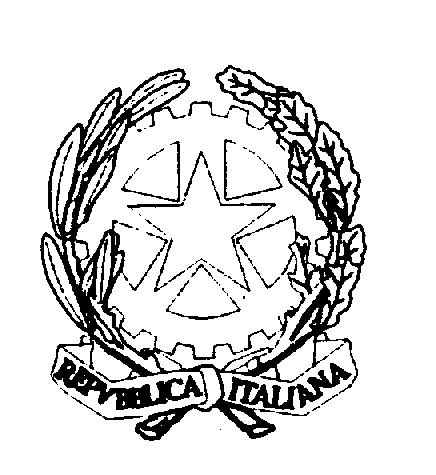 CIRC. N. 304									Velletri, Al personale ATAA tempo determinato e indeterminatoAl DSGAOggetto: Assemblea sindacale regionale O.S. SNALS-Confsal per il giorno 16 Maggio 2023, prime tre ore di lezione (8:00 - 11:00) Lo SNALS-Confsal del Lazio ha onvocato ai sensi dell’articolo 8 del CCNL 29/11/2007 e dell’art. 10 del CCIR sulle relazioni sindacali, un’assemblea sindacale territoriale rivolta a tutto il personale delle scuole della Regione Lazio per il giorno 16 Maggio 2023 nelle prime tre ore di lezione, in modalità online. Ordine del giorno: 1. Rinnovo del CCNL. 2. Prime azioni attuative del PNRR sulla scuola:a. linee guida sull’orientamento; b. docente tutor e orientatore; c. ITS Academy d. partecipazione del personale scolastico ai fondi del PNRR e ruolo della contrattazione integrativa. 3. Misure in materia di potenziamento e riorganizzazione delle pubbliche amministrazioni (Decreto legge 22 aprile 2023 - articolo 5 4. Reclutamento del personale. All’assemblea interverranno: - Elvira Serafini - Segretario Generale - I Segretari provinciali SNALS-Confsal delle province del Lazio Sarà possibile partecipare attivamente, scaricando e installando l’applicazione Telegram per cellulare/tablet o per computer, unendosi al Canale Telegram dello SNALS-Confsal del Lazio al link https://t.me/snalslazio. Per chi non ha l’applicazione Telegram potrà assistere all’assemblea collegandosi al canale YouTube dello SNALS-Confsal del Lazio al link https://youtube.com/live/xMftXJl6OYk?feature=shareIl personale ATA e DOCENTE interessato, per poter partecipare, deve cliccare sul seguente link :https://forms.gle/VZwwirnQockRCCTH6 entro e non oltre il giorno 12 maggio 2023 alle ore 10,00.Si precisa che solamente il personale scolastico interessato, dovrà compilare il format google moduli.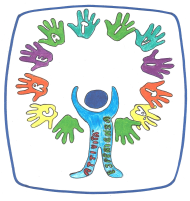 M.I.U.R. – U.S.R. per il LazioIstituto Comprensivo Statale GINO FELCI - RMIC8F700AVia Accademia Italiana della Cucina, 1 - 00049 Velletri (Roma)Centralino: 06/9615.1373 e 06/20976258 - Fax: 06/9615.5042@: RMIC8F700A@istruzione.it;RMIC8F700A@pec.istruzione.it;:www.ginofelci.edu.itCodice fiscale: 95036920585 - Codice IPA: istsc_rmic8f700a - Codice unico per fatturazione: UF8RRDM.I.U.R. – U.S.R. per il LazioIstituto Comprensivo Statale GINO FELCI - RMIC8F700AVia Accademia Italiana della Cucina, 1 - 00049 Velletri (Roma)Centralino: 06/9615.1373 e 06/20976258 - Fax: 06/9615.5042@: RMIC8F700A@istruzione.it;RMIC8F700A@pec.istruzione.it;:www.ginofelci.edu.itCodice fiscale: 95036920585 - Codice IPA: istsc_rmic8f700a - Codice unico per fatturazione: UF8RRDM.I.U.R. – U.S.R. per il LazioIstituto Comprensivo Statale GINO FELCI - RMIC8F700AVia Accademia Italiana della Cucina, 1 - 00049 Velletri (Roma)Centralino: 06/9615.1373 e 06/20976258 - Fax: 06/9615.5042@: RMIC8F700A@istruzione.it;RMIC8F700A@pec.istruzione.it;:www.ginofelci.edu.itCodice fiscale: 95036920585 - Codice IPA: istsc_rmic8f700a - Codice unico per fatturazione: UF8RRD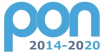 Fondi strutturali europei 2014-2020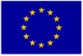 A cura di:  IL DIRIGENTE SCOLASTICO(dott. Giovanni Santulli)IL DIRIGENTE SCOLASTICO(dott. Giovanni Santulli)IL DIRIGENTE SCOLASTICO(dott. Giovanni Santulli)Allegati: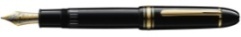 Firma autografasostituita a mezzo stampaai sensi e per gli effettidel D.Lgs n. 39/93 art. 3 c. 2.Firma autografasostituita a mezzo stampaai sensi e per gli effettidel D.Lgs n. 39/93 art. 3 c. 2.Firma autografasostituita a mezzo stampaai sensi e per gli effettidel DLgs n. 39/93 art. 3 c. 2.